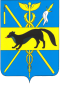 АДМИНИСТРАЦИЯБОГУЧАРСКОГО МУНИЦИПАЛЬНОГО РАЙОНАВОРОНЕЖСКОЙ ОБЛАСТИСовет по противодействию коррупции в Богучарском муниципальном районеР Е Ш Е Н И Еот « 19 »    06   2017  № 5                г. БогучарО принимаемых мерах по предупреждению,выявлению  и  пресечению  преступленийкоррупционной  направленности   приоказании  государственной  поддержкисубъектов малого и среднегопредпринимательства         Заслушав информацию начальника экономического отдела администрации Богучарского муниципального района  Ханюковой  М.В.  «О принимаемых мерах по предупреждению, выявлению  и  пресечению  преступлений коррупционной  направленности   при оказании  государственной  поддержки субъектов малого и среднего предпринимательства», Совет по противодействию коррупции в Богучарском муниципальном районе  р е ш и л:          1. Принять к сведению информацию начальника экономического отдела администрации Богучарского муниципального района Ханюковой М.В.  «О принимаемых мерах по предупреждению, выявлению  и  пресечению  преступлений коррупционной  направленности   при оказании  государственной  поддержки субъектов малого и среднего предпринимательства».        2.Экономическому отделу администрации Богучарского муниципального района (Ханюкова М.В.) обеспечить:          2.1. При оказании государственной поддержки субъектам малого и среднего предпринимательства соблюдение нормативных правовых актов регламентирующих предоставление:       -  субсидий (грантов) начинающим субъектам малого предпринимательства;        -  субсидий на компенсацию части затрат субъектов малого и среднего предпринимательства, связанных с уплатой первого взноса (аванса) при заключении договора (договоров) лизинга оборудования с российскими лизинговыми организациями в целях создания и (или) развития либо модернизации производства товаров (работ, услуг).2.2. Проведение процедуры оценки регулирующего воздействия нормативных правовых актов, затрагивающих сферу предпринимательской деятельности в целях выявления положений, необоснованно затрудняющих осуществление  предпринимательской деятельности.3. Контроль за выполнением данного решения возложить на заместителя главы администрации Богучарского муниципального района Кожанова А.Ю.Председатель Совета по противодействию коррупции в Богучарском муниципальном районе                                       В.В. Кузнецов                                                                     